Szczęść Boże przedszkolaki!     Zapraszam na katechezę o Zmartwychwstaniu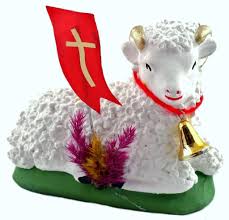                                                                                      Pana JezusaOto link do prezentacji naszej katechezy:https://view.genial.ly/606d6986cd7eeb0d27aa7425/interactive-image-wielkanoc-5-6-latki?fbclid=IwAR3-1UzuEj-O50HFYHZ-Pjwa-EuI67DSoTQLAl3_zyqd59QMcJkyj3etWRQDo zobaczenia, Z Panem Bogiem